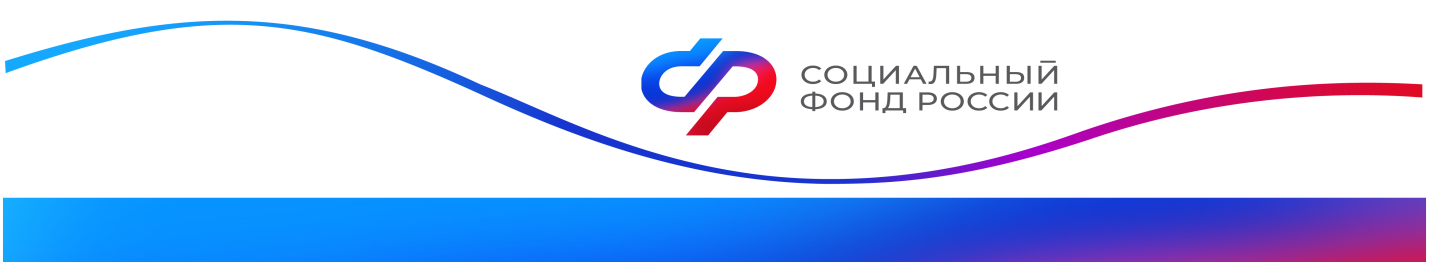 В Калужской области оформлено более 700 электронных сертификатов на технические средства реабилитацииОтделение СФР по Калужской области к настоящему времени оформило более 700  электронных сертификатов на технические средства реабилитации (ТСР)  на общую сумму свыше 14,6 млн. рублей.В электронном каталоге Социального фонда представлено почти 7 тыс. изделий реабилитации от 740 производителей и поставщиков. В нем можно найти цены, а также адреса магазинов принимающих к оплате электронные сертификаты. Кроме того, перечень технических средств реабилитации и протезно-ортопедических изделий, которые с помощью электронного сертификата можно получить в Калужской области размещен на региональной странице сайта.  Список постоянно расширяется. Сертификат содержит информацию о виде изделия, которое можно приобрести с его помощью. Это может быть слуховой аппарат, кресло-коляска, костыли, трости — всё, что предусмотрено законом. Также сертификат содержит информацию о периоде его действия: сейчас он составляет 12 месяцев, но не больше срока, указанного для проведения реабилитации согласно индивидуальной программе реабилитации или абилитации гражданина с инвалидностью.В сертификате также прописано количество изделий реабилитации, которые можно приобрести с его помощью, и максимальная стоимость ТСР, покупку которого можно оплатить сертификатом без использования дополнительных средств.Работает электронный сертификат практически так же, как и обычная банковская карта: им можно мгновенно оплатить выбранный товар. Воспользоваться сертификатом можно и в офлайн-магазинах или торгово-сервисных предприятиях, подключенных к эквайрингу либо размещенных на маркетплейсах.Оформить сертификат, получить его и заказать необходимое средство реабилитации можно не выходя из дома в личном кабинете Соцфонда или на портале Госуслуг.Электронный сертификат дополняет, а не заменяет существующие способы обеспечения техническими средствами реабилитации.Пресс-служба ОСФО по Калужской области Конт.тел. : 8(4842)50-71-03